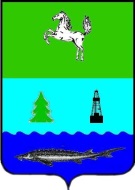 СОВЕТ ЗАВОДСКОГО СЕЛЬСКОГО ПОСЕЛЕНИЯПАРАБЕЛЬСКОГО РАЙОНАТОМСКОЙ ОБЛАСТИРЕШЕНИЕ23.04.2024					                                	                           №06Об отчете  Главы Администрации Заводского сельского поселения перед  депутатами Совета Заводского сельского поселения  о проделанной работе в 2023 году и перспективах развития в 2024 годуВ соответствии с частью 11.1 статьи 35, пунктом 2 части 6.1 статьи 37 Федерального закона от 06.10.2003 года №131-ФЗ «Об общих принципах организации местного самоуправления в Российской Федерации», пунктом 8 части 5 статьи 27 Устава Заводского сельского поселения Парабельского муниципального района Томской области, заслушав отчет главы администрации Заводского сельского поселения, СОВЕТ ПОСЕЛЕНИЯ РЕШИЛ:Утвердить отчет главы администрации Заводского сельского поселения перед  депутатами Совета Заводского сельского поселения о  проделанной работе в 2023 году и перспективах развития в 2024 году,  согласно  приложения. Работу Главы Заводского сельского поселения  признать удовлетворительной.Опубликовать настоящее решение в информационном бюллетене Заводского сельского поселения, разместить на официальном сайте муниципального образования  Заводского сельского поселения. Решение вступает в силу со дня его обнародования.Председатель Совета поселения        			                            М.Ю. ЯнсонГлава поселения			                 			    С.А. ТрифановаПриложение к Решению Совета Заводского сельского поселения от 23.04.2024 №06Отчет  главы Заводского сельского поселения перед  депутатами Совета Заводского сельского поселения о проделанной работе в 2023 году  и перспективах развития в 2024году.2023 год прошел в стабильном рабочем режиме, намеченные планы были реализованы, а так же обозначены задачи и перспективы работы на 2024 год.По состоянию на 31.12.2023 года население Заводского сельского поселения составило 1029 человека. Рождаемость  на 31.12.2023 года в поселении – 5 человек, смертность составила - 14 человек. Убыло из поселения за счет миграции населения 18 человек, прибыло 12 человек.         Из объектов социальной сферы на территории поселения расположены:Дом культуры п. Заводской Сельский клуб д. ПрокопСельский клуб с. Нельмач3 сельские библиотеки (п. Заводской, д. Прокоп, с. Нельмач)Дом культуры, сельские библиотеки и сельские клубы работают в тесном контакте с администрацией. Работниками культуры проводятся различные культурно-массовые мероприятия,   где жители проводят свой досуг, участвуют в художественной самодеятельности,  отдыхают,  принимают участие в различных играх, конкурсах и викторинах.На территории МО Заводского сельского поселения расположено два общеобразовательных учреждения Заводская СШ и Нельмачевская ОШ, в которых обучаются и 144  человека.  Школы направлены на развитие у обучающихся современного уровня знаний, воспитание гражданственности, трудолюбия, уважения к правам и свободам человека, любви к окружающей природе.Наше население обеспечено доступной и качественной медицинской помощью, работниками здравоохранения проводятся профилактические мероприятия. За последние годы в поселении открылось три новых фельдшерско-акушерских пункта: д. Прокоп, п. Заводской, с. Нельмач. Из предприятий малого бизнеса в 2023 году работают следующие торговые точки индивидуальных предпринимателей: 3 магазина в п. Заводском, 2 – д. Прокоп, 2 – с. Нельмач, которые в основном, специализируются на продаже товаров повседневного спроса. В личных подсобных хозяйствах наблюдается уменьшение поголовья крупного рогатого скота. По сравнению с прошлым годом поголовье уменьшилось на 6 единиц.В целях поддержания и стимулирования  владельцев  подворий, в 2023 году была субсидирована часть затрат на  вывозку сена в размере – 64 309  рубля 50 копеек. На ремонт жилых помещений и придомовой территории лицам, достигшим пенсионного возраста, оказавшимся в сложной жизненной ситуации   было выдано компенсации – 90 000 рублей.Одним из самых актуальных вопросов был и остается вопрос благоустройства населенных пунктов поселения. Основные работы по благоустройству, содержанию территории поселения обеспечиваются Администрацией сельского поселения с привлечением физических  лиц, жителей поселения,  школьников. Проводятся субботники по уборке территорий поселения, обочин дорог, кладбищ, памятников.  В 2023г. было благоустроена территория кладбища д. Прокопа. В 2024 году будет реализованы 2 инициативных проекта: п. Заводской – «Благоустройство территории кладбища», «Благоустройство территории перед сельским клубом д. Прокоп»В весенний период 2023 года была проведена акарицидная обработка кладбищ и детских площадок. В 2023 году было отремонтировано 1120 метров дорог местного значения по участкам дорог в п. Заводском – ул. Забайкальская, ул. Зеленая, ул. 60 лет СССР, с. Нельмач - пер. Дачный,  ул. Советская, в д. Прокопе – ул. Центральная.   Задачи и перспективы1. Продолжить работу по увеличению доходной части бюджета.2. Оказывать помощь в развитии ЛПХ. 3. Способствовать формированию потребности у населения систематическим занятиям спортом, улучшать материальную базу в области спорта.4. Продолжить работу по благоустройству населенных пунктов Заводского сельского поселения.5. Продолжать работу по улучшению комфортности проживания на территории  Заводского сельского поселения 6. Улучшать материально-техническую базу коммунальной инфраструктуры.